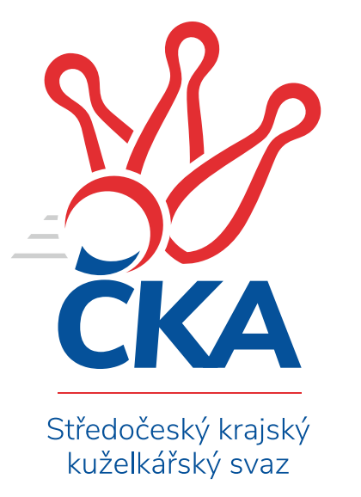 Soutěž: Středočeský krajský přebor I. třídy 2023/2024Kolo: 14Ročník: 2023/2024Datum: 2.2.2024Nejlepšího výkonu v tomto kole: 2693 dosáhlo družstvo: KK Jiří Poděbrady BSouhrnný přehled výsledků:TJ Sparta Kutná Hora C	- KK Sadská B	2:6	2412:2551	2.0:10.0	1.2.TJ Kovohutě Příbram B	- TJ Sokol Benešov C	5:3	2417:2309	7.5:4.5	2.2.TJ Sokol Kostelec n.Č.l. A	- Kuželky Tehovec B	7:1	2670:2476	9.0:3.0	2.2.KK Vlašim B	- KK Kolín B	6:2	2541:2402	9.0:3.0	2.2.KK Jiří Poděbrady B	- KK Kosmonosy C	6:2	2693:2539	9.0:3.0	2.2.Tabulka družstev:	1.	KK Sadská B	13	12	0	1	79.5 : 24.5 	110.0 : 46.0 	 2574	24	2.	KK Vlašim B	13	10	1	2	75.0 : 29.0 	94.0 : 62.0 	 2497	21	3.	TJ Sokol Kostelec n.Č.l. A	13	9	0	4	65.0 : 39.0 	90.5 : 65.5 	 2544	18	4.	KK Jiří Poděbrady B	13	8	0	5	56.5 : 47.5 	72.5 : 83.5 	 2514	16	5.	TJ Sparta Kutná Hora B	12	6	0	6	50.0 : 46.0 	71.5 : 72.5 	 2483	12	6.	KK Kosmonosy C	13	6	0	7	51.0 : 53.0 	75.5 : 80.5 	 2486	12	7.	TJ Kovohutě Příbram B	13	5	1	7	39.0 : 65.0 	65.5 : 90.5 	 2376	11	8.	KK Kolín B	12	5	0	7	36.5 : 59.5 	66.0 : 78.0 	 2466	10	9.	Kuželky Tehovec B	12	3	0	9	37.5 : 58.5 	67.5 : 76.5 	 2404	6	10.	TJ Sokol Benešov C	13	3	0	10	38.0 : 66.0 	63.5 : 92.5 	 2442	6	11.	TJ Sparta Kutná Hora C	13	2	0	11	32.0 : 72.0 	63.5 : 92.5 	 2455	4Podrobné výsledky kola: 	TJ Sparta Kutná Hora C	2412	2:6	2551	KK Sadská B	Markéta Lavická	 	 187 	 211 		398 	 1:1 	 395 	 	197 	 198		Jan Suchánek	Zdeňka Vokolková	 	 184 	 194 		378 	 0:2 	 413 	 	197 	 216		Marie Šturmová	Ivana Kopecká	 	 182 	 206 		388 	 0:2 	 407 	 	198 	 209		Jaroslav Hojka	Eva Renková	 	 213 	 205 		418 	 0:2 	 463 	 	230 	 233		Jan Renka ml.	Jitka Bulíčková	 	 207 	 224 		431 	 1:1 	 422 	 	220 	 202		Jan Svoboda	Marie Adamcová *1	 	 210 	 189 		399 	 0:2 	 451 	 	222 	 229		Jan Dušekrozhodčí:  Vedoucí družstevstřídání: *1 od 51. hodu Hana BarborováNejlepší výkon utkání: 463 - Jan Renka ml. 	TJ Kovohutě Příbram B	2417	5:3	2309	TJ Sokol Benešov C	Petr Kříž	 	 219 	 212 		431 	 2:0 	 319 	 	149 	 170		Milan Kropáč	Václav Šefl	 	 223 	 196 		419 	 2:0 	 371 	 	183 	 188		Ivan Vondrák	Vladimír Pergl *1	 	 203 	 146 		349 	 1:1 	 371 	 	189 	 182		Miloslav Procházka	Václav Kodet	 	 209 	 223 		432 	 2:0 	 393 	 	207 	 186		Karel Palát	Milena Čapková	 	 217 	 184 		401 	 0.5:1.5 	 432 	 	217 	 215		Patrik Polach	Jaroslav Chmel	 	 191 	 194 		385 	 0:2 	 423 	 	207 	 216		Jitka Drábkovározhodčí: lukáš zdeněkstřídání: *1 od 45. hodu Zdeňka ČistáNejlepšího výkonu v tomto utkání: 432 kuželek dosáhli: Václav Kodet, Patrik Polach 	TJ Sokol Kostelec n.Č.l. A	2670	7:1	2476	Kuželky Tehovec B	Miroslav Šplíchal	 	 220 	 226 		446 	 2:0 	 426 	 	208 	 218		Adéla Čákorová	Martin Šatava	 	 232 	 192 		424 	 1:1 	 388 	 	178 	 210		Eliška Anna Cukrová	Martin Malkovský	 	 206 	 224 		430 	 1:1 	 421 	 	224 	 197		Tomáš Bílek	Jaroslava Soukenková	 	 261 	 230 		491 	 2:0 	 397 	 	196 	 201		Jan Hrubý	Miloslav Budský	 	 212 	 219 		431 	 1:1 	 434 	 	211 	 223		Jan Cukr	Daniel Sus	 	 213 	 235 		448 	 2:0 	 410 	 	210 	 200		Jan Volhejnrozhodčí: Michal BrachovecNejlepší výkon utkání: 491 - Jaroslava Soukenková 	KK Vlašim B	2541	6:2	2402	KK Kolín B	Vlastimil Pírek	 	 247 	 207 		454 	 1:1 	 436 	 	206 	 230		Ladislav Hetcl st.	Jan Urban	 	 193 	 217 		410 	 2:0 	 391 	 	181 	 210		Lukáš Vacek	Jakub Hlaváček	 	 212 	 200 		412 	 2:0 	 362 	 	187 	 175		Tomáš Pekař	Luboš Zajíček	 	 226 	 199 		425 	 2:0 	 344 	 	163 	 181		Rudolf Zborník	Jiří Kadleček	 	 218 	 204 		422 	 1:1 	 441 	 	217 	 224		Roman Weiss	Simona Kačenová	 	 227 	 191 		418 	 1:1 	 428 	 	220 	 208		Dalibor Miervarozhodčí: Jiří KadlečekNejlepší výkon utkání: 454 - Vlastimil Pírek 	KK Jiří Poděbrady B	2693	6:2	2539	KK Kosmonosy C	Jitka Vavřinová	 	 246 	 265 		511 	 2:0 	 449 	 	200 	 249		Jiří Buben	Dušan Richter	 	 223 	 219 		442 	 1:1 	 451 	 	233 	 218		Jindřiška Svobodová	Vladimír Klindera	 	 212 	 199 		411 	 1:1 	 409 	 	203 	 206		Vladislav Tajč	Svatopluk Čech	 	 229 	 241 		470 	 2:0 	 389 	 	198 	 191		Ladislav Dytrych	Ondřej Šustr	 	 228 	 225 		453 	 2:0 	 417 	 	222 	 195		Jiří Řehoř	Jiří Miláček	 	 204 	 202 		406 	 1:1 	 424 	 	198 	 226		Jiří Řehořrozhodčí: Jiří MiláčekNejlepší výkon utkání: 511 - Jitka VavřinováPořadí jednotlivců:	jméno hráče	družstvo	celkem	plné	dorážka	chyby	poměr kuž.	Maximum	1.	Roman Weiss 	KK Kolín B	459.83	299.3	160.5	1.4	6/6	(485)	2.	Jitka Bulíčková 	TJ Sparta Kutná Hora C	448.61	303.3	145.3	4.0	5/5	(505)	3.	Daniel Brejcha 	TJ Sparta Kutná Hora B	448.03	314.7	133.3	5.7	5/5	(490)	4.	Karel Drábek 	TJ Sokol Benešov C	447.60	306.5	141.1	3.9	5/7	(482)	5.	Jan Renka  ml.	KK Sadská B	442.92	306.3	136.6	5.7	4/5	(481)	6.	Jitka Drábková 	TJ Sokol Benešov C	440.41	297.9	142.5	5.2	7/7	(479)	7.	Daniel Sus 	TJ Sokol Kostelec n.Č.l. A	438.36	303.7	134.7	6.6	7/7	(486)	8.	Jaroslav Hojka 	KK Sadská B	438.00	309.6	128.4	6.6	5/5	(494)	9.	Vladislav Pessr 	KK Vlašim B	434.33	298.5	135.8	6.7	5/6	(451)	10.	Jan Dušek 	KK Sadská B	434.20	301.7	132.5	5.7	5/5	(453)	11.	Eva Renková 	TJ Sparta Kutná Hora C	433.94	299.7	134.3	6.8	5/5	(494)	12.	Jan Cukr 	Kuželky Tehovec B	432.11	293.9	138.2	6.0	6/7	(473)	13.	Jan Svoboda 	KK Sadská B	431.40	293.7	137.7	5.1	5/5	(499)	14.	Adam Janda 	TJ Sparta Kutná Hora B	430.00	302.4	127.6	6.2	5/5	(505)	15.	Martin Šatava 	TJ Sokol Kostelec n.Č.l. A	429.75	296.6	133.2	5.6	6/7	(467)	16.	Jiří Miláček 	KK Jiří Poděbrady B	429.13	296.7	132.5	6.8	4/6	(457)	17.	Petr Kříž 	TJ Kovohutě Příbram B	426.87	294.8	132.1	7.9	6/6	(457)	18.	Václav Šefl 	TJ Kovohutě Příbram B	425.82	297.6	128.2	5.8	6/6	(449)	19.	Jiří Řehoř 	KK Kosmonosy C	425.50	296.2	129.3	9.1	7/7	(487)	20.	Renáta Vystrčilová 	KK Kosmonosy C	425.03	299.0	126.0	7.9	5/7	(458)	21.	Milan Černý 	KK Vlašim B	424.63	299.6	125.0	6.6	4/6	(456)	22.	Jitka Vavřinová 	KK Jiří Poděbrady B	422.33	289.1	133.2	7.8	6/6	(511)	23.	Jiří Buben 	KK Kosmonosy C	421.98	288.3	133.7	5.3	6/7	(486)	24.	Ladislav Hetcl  st.	KK Kolín B	421.02	292.4	128.6	5.8	6/6	(444)	25.	Ivana Kopecká 	TJ Sparta Kutná Hora C	420.81	288.5	132.3	8.7	4/5	(445)	26.	Martin Malkovský 	TJ Sokol Kostelec n.Č.l. A	420.20	291.7	128.5	7.1	6/7	(458)	27.	Jiří Halfar 	TJ Sparta Kutná Hora B	420.03	292.7	127.4	6.7	5/5	(444)	28.	Dušan Richter 	KK Jiří Poděbrady B	417.88	300.0	117.9	9.7	6/6	(443)	29.	Jakub Moučka 	KK Kolín B	417.55	294.8	122.8	11.1	4/6	(462)	30.	Jindřiška Svobodová 	KK Kosmonosy C	417.42	294.5	123.0	6.9	6/7	(472)	31.	Pavel Vojta 	KK Vlašim B	417.36	293.5	123.9	6.4	6/6	(468)	32.	Jan Volhejn 	Kuželky Tehovec B	416.71	294.1	122.6	7.4	7/7	(482)	33.	Adéla Čákorová 	Kuželky Tehovec B	416.39	280.0	136.4	7.4	6/7	(432)	34.	Miloslav Budský 	TJ Sokol Kostelec n.Č.l. A	415.76	289.7	126.1	6.8	7/7	(468)	35.	Miroslav Šplíchal 	TJ Sokol Kostelec n.Č.l. A	415.66	287.5	128.2	10.3	7/7	(466)	36.	Vladimír Klindera 	KK Jiří Poděbrady B	415.58	292.2	123.3	8.1	6/6	(474)	37.	Ondřej Majerčík 	KK Kosmonosy C	415.03	286.7	128.4	7.2	7/7	(460)	38.	Svatopluk Čech 	KK Jiří Poděbrady B	414.67	288.7	125.9	8.2	6/6	(470)	39.	Jaroslava Soukenková 	TJ Sokol Kostelec n.Č.l. A	414.43	284.3	130.2	7.3	7/7	(491)	40.	Simona Kačenová 	KK Vlašim B	413.00	290.3	122.8	8.8	4/6	(462)	41.	Patrik Polach 	TJ Sokol Benešov C	410.21	289.7	120.5	9.3	6/7	(447)	42.	Tomáš Bílek 	Kuželky Tehovec B	410.20	287.1	123.1	9.3	5/7	(428)	43.	Ondřej Šustr 	KK Jiří Poděbrady B	409.48	283.8	125.6	7.6	6/6	(482)	44.	Jiří Kadleček 	KK Vlašim B	408.35	292.7	115.7	8.9	5/6	(440)	45.	Karel Palát 	TJ Sokol Benešov C	407.14	287.8	119.3	10.5	5/7	(424)	46.	Jaroslav Chmel 	TJ Kovohutě Příbram B	406.39	280.1	126.3	7.7	5/6	(442)	47.	Jiří Řehoř 	KK Kosmonosy C	406.05	289.3	116.8	10.5	7/7	(446)	48.	Jan Suchánek 	KK Sadská B	405.75	285.0	120.7	8.8	4/5	(436)	49.	Milena Čapková 	TJ Kovohutě Příbram B	404.50	286.1	118.4	9.6	5/6	(445)	50.	Bohumír Kopecký 	TJ Sparta Kutná Hora B	400.20	289.7	110.5	10.8	5/5	(439)	51.	Miloš Lédl 	KK Sadská B	397.80	288.2	109.6	8.9	4/5	(452)	52.	Václav Kodet 	TJ Kovohutě Příbram B	397.00	287.8	109.2	10.8	5/6	(432)	53.	Ladislav Dytrych 	KK Kosmonosy C	396.00	280.8	115.2	10.4	5/7	(426)	54.	Vojtěch Kaucner 	TJ Sparta Kutná Hora B	393.84	284.8	109.1	12.9	5/5	(439)	55.	Lukáš Vacek 	KK Kolín B	393.20	279.0	114.2	13.0	5/6	(447)	56.	Tomáš Pekař 	KK Kolín B	392.57	282.7	109.9	13.2	6/6	(425)	57.	Jana Abrahámová 	TJ Sparta Kutná Hora C	388.03	273.3	114.8	11.0	4/5	(448)	58.	Markéta Lavická 	TJ Sparta Kutná Hora C	386.84	275.8	111.1	10.6	4/5	(431)	59.	Jan Hrubý 	Kuželky Tehovec B	383.25	273.1	110.1	11.2	6/7	(397)	60.	Miloslav Procházka 	TJ Sokol Benešov C	375.21	271.7	103.5	14.2	6/7	(418)	61.	Rudolf Zborník 	KK Kolín B	374.14	264.0	110.2	11.2	5/6	(406)	62.	Eliška Anna Cukrová 	Kuželky Tehovec B	373.58	272.8	100.8	14.6	6/7	(408)	63.	Vladimír Pergl 	TJ Kovohutě Příbram B	370.06	268.1	102.0	12.4	4/6	(391)	64.	Miloš Brenning 	TJ Kovohutě Příbram B	366.88	270.4	96.5	14.0	4/6	(400)	65.	Milan Kropáč 	TJ Sokol Benešov C	362.89	262.2	100.7	17.1	6/7	(417)		Jan Renka  st.	KK Sadská B	479.07	312.9	166.1	2.5	3/5	(501)		Jaroslav Kazda 	KK Jiří Poděbrady B	477.00	307.0	170.0	3.0	1/6	(477)		Ladislav Hetcl  ml.	KK Kolín B	460.00	301.0	159.0	2.6	2/6	(497)		Vlastimil Pírek 	KK Vlašim B	454.00	304.0	150.0	8.0	1/6	(454)		Lukáš Štich 	KK Jiří Poděbrady B	450.63	308.1	142.5	5.0	3/6	(502)		Veronika Šatavová 	TJ Sokol Kostelec n.Č.l. A	446.60	300.8	145.9	4.8	4/7	(483)		František Tesař 	TJ Sparta Kutná Hora B	446.17	301.3	144.8	3.3	1/5	(495)		Miroslav Drábek 	TJ Sokol Benešov C	436.58	312.1	124.5	6.8	4/7	(453)		Luboš Zajíček 	KK Vlašim B	432.83	299.2	133.7	7.9	3/6	(467)		Marie Šturmová 	KK Sadská B	422.28	287.1	135.2	7.0	3/5	(461)		Marie Váňová 	KK Vlašim B	421.00	296.8	124.3	6.8	2/6	(434)		Jakub Hlaváček 	KK Vlašim B	415.83	288.8	127.0	6.8	3/6	(432)		Klára Miláčková 	TJ Sparta Kutná Hora C	414.67	293.4	121.3	10.7	3/5	(471)		Vladimír Matějka 	Kuželky Tehovec B	414.50	278.0	136.5	4.0	1/7	(425)		Václav Pufler 	TJ Sparta Kutná Hora B	412.83	304.7	108.2	12.3	2/5	(429)		Dalibor Mierva 	KK Kolín B	411.80	284.7	127.1	7.1	3/6	(433)		Sabrina Zapletalová 	KK Kosmonosy C	410.00	286.0	124.0	11.0	1/7	(415)		Tomáš Hašek 	KK Vlašim B	409.50	285.0	124.5	6.5	2/6	(415)		Pavel Vykouk 	KK Vlašim B	409.33	302.2	107.2	9.0	2/6	(437)		David Dvořák 	TJ Sokol Benešov C	408.67	289.0	119.7	9.3	1/7	(435)		Jan Urban 	KK Vlašim B	408.33	280.8	127.5	7.8	3/6	(440)		Natálie Krupková 	KK Kolín B	407.00	268.0	139.0	9.0	1/6	(407)		Jan Procházka 	Kuželky Tehovec B	395.50	270.5	125.0	11.8	4/7	(433)		Miroslav Kopecký 	TJ Sparta Kutná Hora B	392.58	282.7	109.9	12.5	3/5	(421)		Luboš Trna 	KK Vlašim B	392.50	288.5	104.0	12.5	2/6	(428)		Leoš Chalupa 	KK Vlašim B	391.00	278.0	113.0	8.0	2/6	(394)		Vladislav Tajč 	KK Kosmonosy C	390.50	271.0	119.5	7.0	2/7	(409)		Hana Barborová 	TJ Sparta Kutná Hora C	389.50	283.0	106.5	12.5	2/5	(395)		Petra Gütterová 	KK Jiří Poděbrady B	389.00	274.0	115.0	10.0	1/6	(389)		Jonathan Mensatoris 	KK Kolín B	385.00	281.0	104.0	13.0	1/6	(385)		František Pícha 	KK Vlašim B	383.00	278.0	105.0	13.0	1/6	(383)		Marie Adamcová 	TJ Sparta Kutná Hora C	378.50	276.3	102.3	10.3	2/5	(384)		Milan Moták 	KK Kolín B	368.00	262.0	106.0	10.0	1/6	(368)		Zdeňka Vokolková 	TJ Sparta Kutná Hora C	354.00	256.5	97.5	4.8	2/5	(401)		Daniel Janeček 	TJ Sparta Kutná Hora B	350.00	256.0	94.0	18.0	1/5	(350)		Radek Hrubý 	Kuželky Tehovec B	346.00	251.0	95.0	16.0	1/7	(346)		Ivan Vondrák 	TJ Sokol Benešov C	342.00	236.7	105.3	15.7	3/7	(371)		Zdeňka Čistá 	TJ Kovohutě Příbram B	306.00	234.0	72.0	22.0	2/6	(327)Sportovně technické informace:Starty náhradníků:registrační číslo	jméno a příjmení 	datum startu 	družstvo	číslo startu26496	Jakub Hlaváček	02.02.2024	KK Vlašim B	2x27014	Jan Urban	02.02.2024	KK Vlašim B	2x
Hráči dopsaní na soupisku:registrační číslo	jméno a příjmení 	datum startu 	družstvo	Program dalšího kola:15. kolo9.2.2024	pá	17:00	TJ Sparta Kutná Hora B - KK Vlašim B	9.2.2024	pá	17:30	Kuželky Tehovec B - TJ Kovohutě Příbram B	9.2.2024	pá	17:30	TJ Sokol Benešov C - KK Jiří Poděbrady B	9.2.2024	pá	18:00	KK Kosmonosy C - KK Sadská B	9.2.2024	pá	19:30	KK Kolín B - TJ Sokol Kostelec n.Č.l. A				-- volný los -- - TJ Sparta Kutná Hora C	Nejlepší šestka kola - absolutněNejlepší šestka kola - absolutněNejlepší šestka kola - absolutněNejlepší šestka kola - absolutněNejlepší šestka kola - dle průměru kuželenNejlepší šestka kola - dle průměru kuželenNejlepší šestka kola - dle průměru kuželenNejlepší šestka kola - dle průměru kuželenNejlepší šestka kola - dle průměru kuželenPočetJménoNázev týmuVýkonPočetJménoNázev týmuPrůměr (%)Výkon1xJitka VavřinováPoděbrady B5111xJitka VavřinováPoděbrady B116.365112xJaroslava SoukenkováKostelec nČl A4911xJaroslava SoukenkováKostelec nČl A114.154912xSvatopluk ČechPoděbrady B4701xJan Renka ml.Sadská B110.274634xJan Renka ml.Sadská B4631xVlastimil PírekVlašim B108.854541xVlastimil PírekVlašim B4541xVáclav KodetPříbram B108.844322xOndřej ŠustrPoděbrady B4532xPatrik PolachBenešov C108.84432